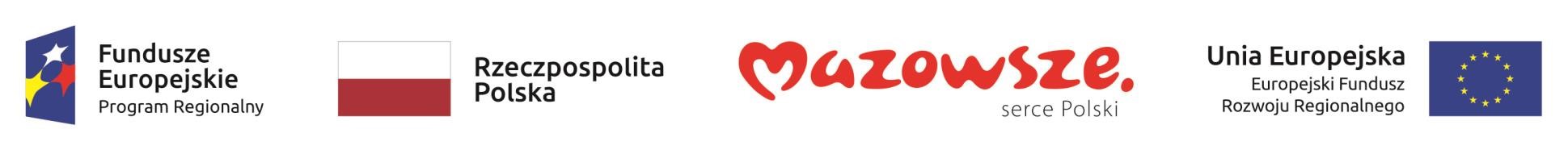 Załącznik nr 3 Wykaz wykonanych lub wykonywanych dostaw Kiosków wolnostojących (infokiosków).Do wykazu załączam dowody potwierdzające należyte wykonanie dostaw wskazanych w niniejszym wykazie. Lp. Przedmiot dostaw (określić rodzaj dostaw jaki był wykonywany w taki sposób, aby Zamawiający jednoznacznie mógł stwierdzić, czy warunek wiedzy i doświadczenia  został spełniony)   Wartość  dostaw brutto Termin realizacji dostaw Termin realizacji dostaw Podmiot, na rzecz którego dostawy zostały wykonane Lp. Przedmiot dostaw (określić rodzaj dostaw jaki był wykonywany w taki sposób, aby Zamawiający jednoznacznie mógł stwierdzić, czy warunek wiedzy i doświadczenia  został spełniony)   Wartość  dostaw brutto Data rozpoczęcia dd/mm/rrrr Data zakończenia dd/mm/rrrr Podmiot, na rzecz którego dostawy zostały wykonane 1. 2. 3. ……………………………………………………………………………(data)(pieczęć i podpis osób uprawnionych)